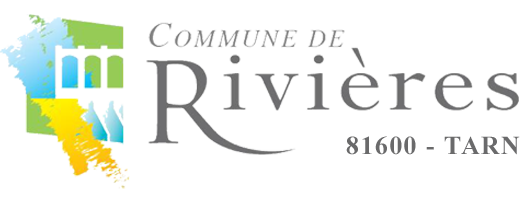 BULLETIN D INSCRIPTION AU CONCOURS DES ILLUMINATIONS DES MAISONS – JARDINSPOUR ETRE MEMBRE DU JURYRenseignements en Mairie  au :Tél :  05 63 41 72 65 Mail : Rivinfos@orange.frDEPOT DE VOTRE INSCRIPTION   au plus tard le 1er décembre 2021NOM – PRENOM:  	ADRESSE : 	CODE POSTAL :   	VILLE :  	TELEPHONE : 	MAIL :  	Je souhaite participer, en tant que membre du jury,  à la 2ème édition du concours « Illuminations de Noël » organisé par le village  de RIVIERES qui se déroulera du 05  décembre 2021 au 10 janvier 2022 et atteste avoir pris connaissance du règlement que je m’engage à respecter.Fait à 		Le   	SIGNATURE :